На исх. от 21.12.2017 № 22-Исх-17565Заключениеоб оценке фактического воздействия постановления Правительства 
Ханты-Мансийского автономного округа – Югры от 14 августа 2015 года № 270-п «О порядке предоставления земельных участков, находящихся 
в государственной или муниципальной собственности, юридическим лицам в аренду без проведения торгов для размещения объектов социально-культурного и коммунально-бытового назначения, реализации масштабных инвестиционных  проектов в Ханты-Мансийском автономном округе – Югре» (далее – постановление № 270-п, автономный округ)Постановление № 270-п, отчет об оценке фактического воздействия  нормативного правового акта, свод предложений по результатам публичных консультаций (далее – отчет об ОФВ, свод предложений, ОФВ) рассмотрены в соответствии с пунктом 6 Порядка проведения оценки регулирующего воздействия проектов нормативных правовых актов, подготовленных исполнительными органами государственной власти автономного округа, экспертизы и ОФВ нормативных правовых актов автономного округа, затрагивающих вопросы осуществления предпринимательской и инвестиционной деятельности, утвержденного постановлением Правительства автономного округа от 30 августа 
2013 года № 328-п (далее – Порядок).  Отчет об ОФВ постановления № 270-п направлен для подготовки настоящего заключения повторно. Замечания, указанные в заключении 
от 13 декабря 2017 года № 22-Исх-17183, устранены:– в своде предложений указана информация о содержании поступивших от участников публичных консультаций предложений 
и замечаний, а также о результатах их рассмотрения;– представлены документы, подтверждающие информирование участников публичных консультаций о решениях, принятых по итогам рассмотрения поступивших от них предложений и замечаний;– устранены замечания к качеству подготовки отчета об ОФВ;– принято решение о внесении в постановление № 270-п изменений, в части:исключения требования о представлении инвестором кадастрового паспорта земельного участка; дополнения положениями, предусматривающими предоставление земельного участка для размещения объектов социально-культурного 
и коммунально-бытового назначения, включенных в муниципальные программы в сфере развития спорта, туризма, культуры, здравоохранения, социальной защиты, образования, комплексного развития систем коммунальной инфраструктуры; установления порядка и критериев оценки, представленных субъектами предпринимательской и инвестиционной деятельности документов, исполнительными органами государственной власти, осуществляющими функции по реализации единой государственной политики автономного округа и нормативному правовому регулированию в сфере, соответствующей сфере использования объекта 
социально-культурного и коммунально-бытового назначения, инвестиционного проекта (далее – профильный орган государственной власти);   исключения положения о подготовке Департаментом экономического развития автономного округа заключения о соответствии объекта социально-культурного и коммунально-бытового назначения критериям, установленным Законом автономного округа от 3 мая 
2000 года № 26-оз «О регулировании отдельных земельных отношений 
в Ханты-Мансийском автономном округе – Югре»;определения значения термина «внутренние несоответствия 
в представленных документах»;дополнения положениями, регламентирующими процедуру проверки Департаментом экономического развития автономного округа соответствия заявителя требованиям, установленным подпунктом 3 пункта 9.1, а также положениями о конкурентных способах определения юридического лица, которому будет предоставлен земельный участок 
(в случае, если на участок претендуют несколько инвесторов);установления сроков представления документов органами местного самоуправления муниципальных образований автономного округа, рассмотрения документов Советом при Правительстве автономного округа, внесения отраслевым органом – ответственным исполнителем государственной программы в Правительство автономного округа предложения о включении объекта и (или) инвестиционного проекта 
в соответствующую государственную программу, согласования проекта распоряжения Губернатора автономного округа с исполнительно-распорядительным органом муниципального образования автономного округа и порядка такого согласования.Планируемые изменения позволят устранить административные барьеры, препятствующие осуществлению предпринимательской 
и инвестиционной деятельности, а также сократить расходы указанных субъектов, связанные с необходимостью представления кадастрового паспорта земельного участка в размере 0,6 тыс. рублей на одного субъекта.     ОФВ постановления № 270-п проведена в соответствии 
с Планом проведения ОФВ нормативных правовых актов на 2017 год, утвержденным приказом Департамента экономического развития автономного округа от 13 января 2017 года № 3.	Заключение об оценке регулирующего воздействия проекта нормативного правового акта дано 29 июля 2015 года № 22-Исх-9731. 	Информация об ОФВ постановления № 270-п размещена на едином официальном сайте государственных органов автономного округа 
18 августа 2017 года.	Публичные консультации по отчету об ОФВ постановления № 270-п проведены в период с 18 августа по 6 сентября 2017 года.    При проведении публичных консультаций поступили отзывы 
с предложениями и замечаниями от:– акционерного общества «Автодорстрой»:1) упростить требования к согласованию предоставления земельных участков во временное пользование для размещения временных строительных объектов;2) установить требование о применении фиксированной таксационной ставки при согласовании предоставления земельного участка с представителями коренных малочисленных народов Севера;– открытого акционерного общества «Аэропорт Сургут»:3) установленные постановлением № 270-п основания для отказа 
в предоставлении земельного участка противоречат требованиям федерального законодательства; 4) отказ в предоставлении земельного участка в связи с отсутствием регистрации юридического лица избыточен, поскольку указанное лицо 
не обладает правоспособностью.    По результатам рассмотрения поступивших отзывов принято решение об их учете путем внесения в постановление № 270-п изменений 
в 2018 году.  Постановление № 270-п принято в соответствии с:статьей 10, подпунктом 3 пункта 2 статьи 39.6 Земельного кодекса Российской Федерации;статьей 4 Закона автономного округа от 3 мая 2000 года № 26-оз 
«О регулировании отдельных земельных отношений в Ханты-Мансийском автономном округе – Югре». Постановлением № 270-п утвержден порядок предоставления земельных участков, находящихся в государственной или муниципальной собственности, юридическим лицам в аренду без проведения торгов для размещения объектов социально-культурного и коммунально-бытового назначения, реализации масштабных инвестиционных проектов 
в автономном округе (далее – порядок предоставления земельных участков).  При подготовке настоящего заключения проведен мониторинг законодательства субъектов Российской Федерации, регулирующего аналогичные правоотношения.Мониторинг законодательства других субъектов Российской Федерации показал, что в них применяется правовое регулирование, основанное на положениях статьи 39.6 Земельного кодекса Российской Федерации, отличающееся в части:количества документов, представляемых для получения земельного участка (Ульяновская область – 2 документа, автономный округ – 5 документов, Мурманская область – 6 документов, Московская область – 10 документов);сроков рассмотрения обращения инвестора (Ульяновская 
область – 25 рабочих дней, Московская область – 34 рабочих дня, Тульская область – 52 рабочих дня, Мурманская область – 100 рабочих дней. 
В автономном округе предельный срок рассмотрения обращения инвестора не установлен);учета при принятии решения о предоставлении земельного участка мнения органов местного самоуправления муниципальных образований 
(в автономном округе, Московской и Мурманской областях мнение органов местного самоуправления учитывается, в Ульяновской и Тульской областях – не учитывается);способа подачи документов (в автономном округе и Тульской области – в электронном виде, в Московской области – по почте, 
в Мурманской и Ульяновской областях – способ подачи документов 
не установлен). Установленным постановлением № 270-п правовым регулированием затронуты вопросы осуществления деятельности:13 исполнительных органов государственной власти автономного округа, осуществляющих функции по реализации единой государственной политики автономного округа и нормативному правовому регулированию в сфере, соответствующей сфере использования объекта 
социально-культурного и коммунально-бытового назначения, инвестиционного проекта;22 исполнительно-распорядительных органов муниципальных образований автономного округа;36 юридических лиц, получивших земельные участки для размещения объектов социально-культурного и коммунально-бытового назначения, включенных в государственные программы автономного округа, без проведения торгов.В ходе оценки фактического воздействия произведены расчеты стандартных выгод и издержек потенциальных адресатов правового регулирования, установленного постановлением № 270-п. Регулирующим органом, в соответствии с Методикой оценки стандартных издержек субъектов предпринимательской и инвестиционной деятельности, возникающих в связи с исполнением требований регулирования, утвержденной приказом уполномоченного органа 
от 30 сентября 2013 года № 155 «Об утверждении методических рекомендаций по проведению оценки регулирующего воздействия проектов нормативных правовых актов, экспертизы и оценки фактического воздействия нормативных правовых актов» произведен расчет 
стандартных издержек субъектов предпринимательской и инвестиционной деятельности, связанных с применением установленного правового регулирования. Информационные издержки одного субъекта предпринимательской 
и инвестиционной деятельности, связанные с необходимостью подготовки и представления документов для получения земельного участка составили 22,1 тыс. рублей, из них:5,3 тыс. рублей – на приобретение расходных материалов; 16,8 тыс. рублей – на оплату труда сотрудников, задействованных 
в подготовке документов.На момент проведения оценки фактического воздействия нормативного правового акта для получения земельного участка было подано 36 пакетов документов. В этой связи общие расходы субъектов предпринимательской и инвестиционной деятельности составили 795,6 тыс. рублей.Применение установленного постановлением № 270-п правового регулирования не влечет содержательных издержек субъектов предпринимательской и инвестиционной деятельности. При этом, указанным субъектам земельные участки для осуществления предпринимательской деятельности предоставляются без проведения торгов, что позволяет им сэкономить на подготовке и участии в аукционе, размере арендной платы.  В соответствии со сводным отчетом об оценке регулирующего воздействия проекта постановления № 270-п, целями его принятия являлись: стимулирование развития инвестиционной деятельности в форме установления более коротких сроков реализации крупных масштабных проектов, а также строительства объектов социально-культурного 
и коммунально-бытового назначения: не менее 3 индустриальных парков;формирование благоприятного инвестиционного климата 
и повышение уровня социально-экономического развития путем повышения качества общественной и инвестиционной инфраструктуры.Достижение указанных целей правового регулирования ожидается 
в 2025 году. Вместе с тем, в период 2015-2017 годов в результате реализации положений постановления № 270-п уже создано 1 877 рабочих мест, формируется благоприятный инвестиционный климат. Успешно реализуются инвестиционные проекты по созданию Индустриальных парков в городе Сургуте и поселке Солнечный Сургутского района, комплекса переработки фракции 340С-КК установки моторных топлив открытого акционерного общества «Сургутский завод стабилизации конденсата» имени В. Черномырдина, строительству котельной в квартале В-5 в городе Нижневартовске. По результатам рассмотрения представленных документов установлено, что при осуществлении ОФВ постановления № 270-п,  процедуры, предусмотренные Порядком, соблюдены. На основе проведенной ОФВ постановления № 270-п, с учетом информации, представленной в отчете об ОФВ, своде предложений, сделаны следующие выводы:заявленные в отчете об оценке регулирующего воздействия проекта постановления № 270-п цели регулирования достигнуты: созданы условия для развития инвестиционной деятельности в форме установления более коротких сроков реализации крупных масштабных проектов, а также строительства объектов социально-культурного и коммунально-бытового назначения, в автономном округе формируется благоприятный инвестиционный климат;в постановлении № 270-п содержатся избыточные требования для субъектов предпринимательской деятельности, влекущие 
их необоснованные расходы, которые планируется устранить путем внесения в постановление № 270-п изменений. Исполнитель:Консультант отдела оценки регулирующего воздействияи экспертизы административных регламентовуправления государственного реформирования Лейба Алексей Леонидович, тел. 8 (3467) 331-006 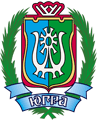 ДЕПАРТАМЕНТ ЭКОНОМИЧЕСКОГО РАЗВИТИЯХАНТЫ-МАНСИЙСКОГО АВТОНОМНОГО ОКРУГА – ЮГРЫ(ДЕПЭКОНОМИКИ ЮГРЫ)ул. Мира, д. 5, г. Ханты-Мансийск,Ханты-Мансийский автономный округ – Югра(Тюменская область), 628006,Телефон: (3467) 39-20-58Факс: (3467) 39-21-02E-mail: Econ@admhmao.ru[Номер документа][Дата документа]№ п/пНаименование нормативного правового актаСодержание правового регулирования аналогичной проблемыСодержание правового регулирования в постановлении № 270-п1.Постановление Правительства Тульской области 
от 1 июня 2017 года 
№ 214 «О мерах 
по реализации отдельных положений Закона Тульской области от 15 июля 2016 года № 61-ЗТО«Об установлениикритериев, которым должны соответствовать объекты социально-культурного 
и коммунально-Для получения земельного участка представляются:1) заявление;2) документы о соответствии (несоответствии) объектов социально-культурного 
и коммунально-бытовогоназначения и (или) масштабных инвестиционных проектов установленным критериям.Документы могут представляться 
в электронном виде.Срок принятия решения о предоставлении земельного участка составляет 52 рабочих дня. Для получения земельного участка представляются:1) заявление;2) кадастровый паспорт земельного участка 
(при наличии);3) документальное подтверждение источников финансирования создания объектов или реализации инвестиционных проектов 
на сумму не менее размера предполагаемых капитальных затрат;4) характеристика объекта, для целей размещения которого требуется представление бытового назначения, масштабные инвестиционные проекты, для размещения (реализации) которых допускается предоставление земельного участка, находящегося 
в государственной или муниципальной собственности, 
в аренду без проведения торгов». Решение о предоставлении земельного участка принимается без учета мнения органов местного самоуправления муниципальных образований. земельного участка;5) характеристика инвестиционного проекта, для целей реализации которого требуется предоставление земельного участка;6) бизнес-план инвестиционного проекта. Документы могут представляться в электронном виде через инвестиционный портал.Сроки принятия решения 
по обращению инвестора 
не конкретизированы, поскольку отсутствует информация о продолжительности ряда административных процедур.   Решение о предоставлении земельного участка принимается с учетом мнения органов местного самоуправления муниципальных образований автономного округа. 2. Постановление Правительства Московской области 
от 22 апреля 2015 года № 272/13 
«Об утверждении Порядка рассмотрения документов, обосновывающих соответствие объекта социально-культурного и коммунально-бытового назначения, масштабного инвестиционного проекта критериям, установленным Законом Московской области, и заключения соглашения между Правительством Московской области 
и юридическим лицом, планирующим осуществить строительство такого объекта (реализацию проекта) на земельном участке, предоставляемом 
в аренду без проведения торгов 
в соответствии 
с распоряжением Губернатора Московской области».Для получения земельного участка представляются:1) ходатайство;2) пояснительная записка;3) заверенные юридическим лицом копии: устава, свидетельства ИНН, свидетельства ОГРН, решения (протокола) о назначении руководителя и иных учредительных документов, выписки из Единого государственного реестра юридических лиц, выданной 
не ранее чем за 30 календарных дней до даты подачи ходатайства;
4) копии годовой и промежуточной бухгалтерской (финансовой) отчетности за два предшествующих календарных года и истекшие отчетные периоды текущего года либо за все истекшие отчетные периоды 
с момента создания юридического лица, если с этого момента до даты подачи заявления прошло менее двух календарных лет;5) справка из налогового органа 
об исполнении налогоплательщиком (юридическим лицом) обязанности по уплате налогов, сборов, пеней, штрафов, выданная не ранее чем 
за 60 календарных дней до даты подачи ходатайства;6) справка, заверенная руководителем юридического лица, об отсутствии 
у юридического лица следующих обстоятельств:прохождения юридическим лицом процедуры реорганизации, ликвидации или нахождения 
в процедуре, применяемой в деле 
о банкротстве;наложения ареста или обращения взыскания на имущество юридического лица;прекращения хозяйственной деятельности юридического лица либо ее приостановления органами государственной власти;наличия просроченной (неурегулированной) задолженности по денежным обязательствам, в том числе бюджетным кредитам, перед Российской Федерацией, Московской областью и (или) муниципальными образованиями Московской области;наличия задолженности 
по заработной плате;наличия юридического лица 
в реестрах недобросовестных поставщиков (подрядчиков, исполнителей), ведение которых осуществляется в соответствии с законодательством Российской Федерации о контрактной системе в сфере закупок товаров, работ, услуг для обеспечения государственных 
и муниципальных нужд, а также 
в реестре недобросовестных застройщиков, ведение которого осуществляется в соответствии с Федеральным законом 
от 24 июля 2008 года № 161-ФЗ 
«О содействии развитию жилищного строительства», 
в части исполнения им обязательств, предусмотренных договорами или контрактами;7) документы, подтверждающие возможность финансирования строительства объекта, реализации проекта, содержащие основные условия предоставления финансирования (сумма кредита, срок кредита, процентная ставка 
по кредиту, вид обеспечения 
по кредиту);8) бизнес-план, определяющий целесообразность реализации проекта (строительства объекта), содержащий в том числе данные 
о доходах и расходах юридического лица при реализации проекта (строительстве объекта), о предполагаемом сроке реализации проекта (строительстве объекта) и финансовую модель проекта (объекта) (на электронном носителе);9) кадастровый паспорт земельного участка или схема расположения земельного участка на кадастровом плане территории, в случае если земельный участок предстоит образовать 
и не утвержден проект межевания территории, в границах которой предстоит образовать такой земельный участок;10) выписка из Единого государственного реестра недвижимости (далее – ЕГРН) 
о правах на земельный участок или уведомление об отсутствии в ЕГРН запрашиваемых сведений 
о зарегистрированных правах на указанный земельный участок, выданная не ранее чем за 30 календарных дней до даты направления ходатайства.Подача документов осуществляется посредством почтовой связи. Срок принятия решения 
о предоставлении земельного участка составляет 34 рабочих дня. Решение о предоставлении земельного участка принимается 
с учетом мнения органов местного самоуправления муниципальных образований. земельного участка;5) характеристика инвестиционного проекта, для целей реализации которого требуется предоставление земельного участка;6) бизнес-план инвестиционного проекта. Документы могут представляться в электронном виде через инвестиционный портал.Сроки принятия решения 
по обращению инвестора 
не конкретизированы, поскольку отсутствует информация о продолжительности ряда административных процедур.   Решение о предоставлении земельного участка принимается с учетом мнения органов местного самоуправления муниципальных образований автономного округа. 3.Постановление Губернатора Ульяновской области от 26 апреля 2016 года № 50 «Об утверждении Порядка принятия распоряжения Губернатора Ульяновской области 
о предоставлении юридическому лицу земельного участка, находящегося в государственной собственности Ульяновской области или собственности муниципального образования Ульяновской области, 
а также находящегося 
в границах Ульяновской области земельного участка, государственная собственность на который не разграничена, в аренду без проведения торгов».Для получения земельного участка представляются:1) ходатайство;2) копии документов, подтверждающих полномочия представителя юридического лица в соответствии 
с законодательством Российской Федерации.Способ подачи документов не установлен. Срок принятия решения 
о предоставлении земельного участка составляет 25 рабочих дней. Решение о предоставлении земельного участка принимается 
без учета мнения органов местного самоуправления муниципальных образований. земельного участка;5) характеристика инвестиционного проекта, для целей реализации которого требуется предоставление земельного участка;6) бизнес-план инвестиционного проекта. Документы могут представляться в электронном виде через инвестиционный портал.Сроки принятия решения 
по обращению инвестора 
не конкретизированы, поскольку отсутствует информация о продолжительности ряда административных процедур.   Решение о предоставлении земельного участка принимается с учетом мнения органов местного самоуправления муниципальных образований автономного округа. 4.Постановление Правительства Мурманской области от 28 октября 2016 года № 533-ПП/11 
«О реализации Закона Мурманской области от 24 декабря 2015 года № 1949-01-ЗМО 
«Об установлении критериев, которым должны соответствовать объекты 
социально-культурного и коммунально-бытового назначения, масштабные инвестиционные проекты, для размещения (реализации) которых земельные участки предоставляются в аренду без проведения торгов». Для получения земельного участка представляются:1) ходатайство;2) пояснительная записка, содержащая краткое описание проекта;3) заверенные юридическим лицом копии: учредительных документов со всеми изменениями 
и дополнениями, свидетельства 
о государственной регистрации юридического лица; свидетельства о постановке на учет в налоговом органе и иных учредительных документов;4) документы, подтверждающие источники финансирования создания (реконструкции) объекта;5) справка, заверенная руководителем юридического лица, об отсутствии 
у юридического лица следующих обстоятельств:– прохождения юридическим лицом процедуры реорганизации, ликвидации или банкротства;– наложения ареста или обращения взыскания на имущество юридического лица;– прекращения хозяйственной деятельности юридического лица либо ее приостановления органами государственной власти;– наличия просроченной (неурегулированной) задолженности по денежным обязательствам, в том числе бюджетным кредитам, перед Российской Федерацией, Мурманской областью и (или) муниципальными образованиями Мурманской области;– наличия задолженности 
по заработной плате;– наличия юридического лица 
в реестре недобросовестных поставщиков (подрядчиков, исполнителей), ведение которого осуществляется в соответствии 
с законодательством Российской Федерации о контрактной системе в сфере закупок товаров, работ, услуг для обеспечения государственных 
и муниципальных нужд, а также 
в реестре недобросовестных застройщиков, ведение которого осуществляется в соответствии 
с Федеральным законом 
от 24 июля 2008 года № 161-ФЗ 
«О содействии развитию жилищного строительства», 
в части исполнения 
им обязательств, предусмотренных договорами или контрактами.6) бизнес-план, определяющий целесообразность создания (реконструкции) объекта, содержащий в том числе описание товаров, работ, услуг, маркетинговый и ресурсный анализ, организационный и производственный планы, план продаж и стратегию маркетинга, финансовую и юридическую модели (на электронном носителе).Способ подачи документов 
не установлен.Срок принятия решения 
о предоставлении земельного участка составляет 100 рабочих дней. Решение о предоставлении земельного участка принимается 
с учетом мнения органов местного самоуправления муниципальных образований.Заместитель директора Департамента 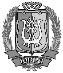 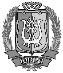 ДОКУМЕНТ ПОДПИСАНЭЛЕКТРОННОЙ ПОДПИСЬЮСертификат  [Номер сертификата 1]Владелец [Владелец сертификата 1]Действителен с [ДатаС 1] по [ДатаПо 1]В.У.Утбанов